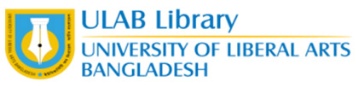 Date: .............................Library Reading Materials Requisition Slip(By Student)Title	: .............................................................................................................................................Author	: .............................................................................................................................................Publisher	: ..................................................Pub. Place ................................Price (Tk)..........................Name	: .............................................................................Signature................................................ID	: ..............................................................................Department...........................................